Western Australia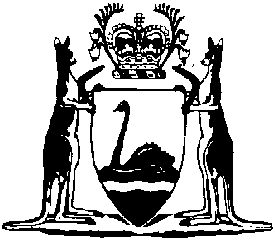 Salaries and Allowances Act 1975Compare between:[25 Nov 2021, 06-c0-00] and [18 May 2023, 06-d0-00]Western AustraliaSalaries and Allowances Act 1975 An Act to establish a Tribunal to determine or report upon the remuneration to be paid or provided to the Governor and to holders of ministerial, parliamentary, judicial and certain other public offices, to determine certain matters relating to the superannuation of members of Parliament, to repeal the Parliamentary Salaries and Allowances Act 1967 1, to authorise the making of arrangements for the payment of certain travelling expenses, and for incidental and other purposes. 	[Long title amended: No. 34 of 1980 s. 2; No. 58 of 1986 s. 14; No. 19 of 1989 s. 7; No. 68 of 1992 s. 4(3).] Part I — The Tribunal Division 1 — Preliminary	[Heading inserted: No. 1 of 2018 s. 4.]1.	Short title 		This Act may be cited as the Salaries and Allowances Act 1975.	[Section 1 amended: No. 34 of 1980 s. 3.] 2.	Commencement 	(1)	Subject to subsection (2) this Act shall come into operation on the date on which this Act receives the Royal Assent.	(2)	Section 13 shall come into operation on the date on which the first determination made under section 6 comes into operation.[3.	Deleted: No. 58 of 1986 s. 15.] 4.	Terms used 	(1)	In this Act, unless the contrary intention appears — 	Chairman means Chairman of the Tribunal and includes a member appointed to act temporarily in place of the Chairman under the Interpretation Act 1984 section 52;	member means a member of the Tribunal and includes a person appointed to act temporarily in place of a member under the Interpretation Act 1984 section 52;	Minister of the Crown means a person who holds any of the principal executive offices of the Government liable to be vacated on political grounds that are referred to in section 43 of the Constitution Acts Amendment Act 1899;	remuneration includes salary, allowances, fees, emoluments and benefits (whether in money or not);	section means section of this Act;	Tribunal means the Tribunal established by section 5.	(2)	For the purposes of this Act a person is an officer of Parliament if he is the holder for the time being of the office of — 	(a)	President of the Legislative Council;	(b)	Speaker of the Legislative Assembly;	(c)	Chairman and deputy of Committees in either House;	(d)	Leader of the Opposition in the Legislative Council;	(e)	Leader of the Opposition in the Legislative Assembly;	(f)	Deputy Leader of the Opposition in the Legislative Assembly;	(g)	Government Whip in the Legislative Council;	(h)	Opposition Whip in the Legislative Council;	(i)	Government Whip in the Legislative Assembly;	(j)	Opposition Whip in the Legislative Assembly;	(k)	the person who not being a Minister of the Crown is the leader in the Parliament of a party of at least 5 members of Parliament other than a party whose leader is the Premier or the Leader of the Opposition;	(l)	the person who is the Whip in the Legislative Council or the Legislative Assembly of a party of at least 7 members other than a party whose leader is the Premier or the Leader of the Opposition and the first mentioned party in the case of the Whip in the Legislative Council has 7 members or more in that House or in the case of the Whip in the Legislative Assembly has 7 or more members in that House.	[Section 4 amended: No. 78 of 1984 s. 20; No. 34 of 1986 s. 4; No. 19 of 1989 s. 8; No. 38 of 1990 s. 7; No. 68 of 1992 s. 4(1) and (2); No. 56 of 2006 s. 6; No. 46 of 2016 s. 4.]Division 2 — Tribunal established	[Heading inserted: No. 1 of 2018 s. 5.]5.	Establishment of Tribunal 	(1)	For the purposes of this Act there is hereby established a Tribunal to be known as the Salaries and Allowances Tribunal.	(2)	The Tribunal shall consist of 3 members appointed by the Governor.	(3)	Subject to this Act a member shall hold office for a period of 3 years, but a member appointed on the occasion when the Tribunal is first constituted shall hold office for such period not exceeding 3 years as is specified in his instrument of appointment, and any member is eligible for reappointment.	(4)	If a member — 	(a)	is, according to the Interpretation Act 1984 section 13D, a bankrupt or a person whose affairs are under insolvency laws; or	(b)	becomes permanently incapable of performing his duties as a member; or	(c)	resigns his office by writing under his hand addressed to the Governor,		the office of that member becomes vacant.	(5)	Where the office of a member has become vacant by virtue of subsection (4), the Governor may appoint a person to the vacant office for the unexpired part of the term of the office which so became vacant.	(6)	A member shall be paid such fees and allowances as are determined from time to time by the Governor.	(7)	A person shall not be appointed as a member if he is a person whose remuneration is determined or reported upon by the Tribunal under this Act.	(8)	The Governor shall appoint one of the members to be the Chairman of the Tribunal.	[Section 5 amended: No. 63 of 1978 s. 2; No. 42 of 1997 s. 8; No. 18 of 2009 s. 78.] Division 3 — Inquiries, determinations and reports	[Heading inserted: No. 1 of 2018 s. 6.]5A.	Inquiry into and determination of remuneration of Governor 	(1)	The Premier shall, before an appointment is made to the office of Governor, request the Tribunal to inquire into, and determine, the remuneration to be paid to the Governor.	(2)	The Tribunal shall, on receiving a request made under subsection (1), comply with that request.	(3)	The Tribunal may, in complying with a request made under subsection (1), in its determination specify a method of altering from time to time the remuneration payable to the Governor during the subsistence of the appointment referred to in that subsection.	(4)	A determination made by the Tribunal under this section shall — 	(a)	be in writing; and	(b)	be signed by the members; and	(c)	come into operation, or be deemed to have come into operation, on the day on which the appointment referred to in subsection (1) is made.	(5)	The Tribunal shall cause one copy of each determination made under this section to be given to the Premier who shall, not later than 14 days from the date on which the Premier receives the determination, inform the Tribunal that he agrees or does not agree with that determination and, where he does not agree, set out the grounds for his disagreement and recommendations as to the alterations that he believes should be made.	(6)	The Tribunal, having considered the Premier’s recommendations following his disagreement with the determination, shall either amend the determination or reaffirm the determination.	(7)	The text of the determination as finally settled shall be published in the Gazette.	(8)	Any remuneration payable under, or under any method of alteration specified in, any determination made under this section shall, notwithstanding any other written law, be paid in accordance with that determination out of the Consolidated Account, which is appropriated accordingly.	(9)	The remuneration payable under a determination which has come into operation under this section in respect of a particular appointment to the office of Governor shall not, subject to any alteration effected under any method of alteration specified in that determination, be altered while that appointment subsists.	(10)	Notwithstanding anything in this section, the Tribunal shall forthwith on the coming into operation of section 9 of the Acts Amendment (Remuneration of Governor) Act 1989 proceed to inquire into, and determine, the remuneration to be paid to the Governor and this section shall apply to and in relation to that determination as if that determination had been made in compliance with a request made under subsection (1).	[Section 5A inserted: No. 19 of 1989 s. 9; amended: No. 77 of 2006 s. 4.] 6.	Other inquiries into and determinations of remuneration 	(1)	The Tribunal shall, from time to time as provided by this Act, inquire into, and determine, the remuneration to be paid or provided to — 	(a)	Ministers of the Crown and the Parliamentary Secretary of the Cabinet; and	(ab)	subject to section 44A(4) and (5) of the Constitution Acts Amendment Act 1899, a Parliamentary Secretary appointed under section 44A(1) of that Act; and	(b)	officers and members of the Parliament including additional remuneration to be paid or provided to a member, other than an officer, of Parliament who is the Chairman, Deputy Chairman or a member of a standing committee of a House or a joint standing committee of both Houses; and	(c)	Clerk of the Legislative Council or Clerk of the Legislative Assembly or the Deputy Clerk of either House; and	(d)	officers of the Public Service holding offices included in the Special Division of the Public Service; and	(ea)	a person holding any of the following offices — 	(i)	member of the Council of Curtin University;	(ii)	member of the Kalgoorlie Campus Council of Curtin University;	(iii)	member of the Council of Edith Cowan University;	(iv)	member of the ECU South West Campus (Bunbury) Advisory Board of Edith Cowan University;	(v)	member of the Advisory Board of the Academy of Edith Cowan University;	(vi)	member of the Senate of Murdoch University;	(vii)	member of the Senate of the University of Western Australia;		and	(e)	a person holding any other office of a full-time nature, created or established under a law of the State, that is prescribed for the purposes of this section, but not being an office the remuneration for which is determined by or under any industrial award or agreement made or in force under any other law of the State.	(2)	A determination of the Tribunal — 	(a)	shall be in writing; and	(b)	shall be signed by the members; and	(c)	shall come into operation, or shall be deemed to have come into operation, on such date as is specified therein.	(3)	A copy of every determination made by the Tribunal, shall be published in the Government Gazette.	(4)	Any remuneration which is payable pursuant to a determination shall, notwithstanding the provisions of any other law of the State, be paid in accordance with the determination and charged to the Consolidated Account, which is appropriated accordingly, or, where the law creating an office to which a determination applies provides for the remuneration of the holder of the office to be paid from some other fund or source, out of that fund or source.	(5)	Except where the Tribunal otherwise determines, a member of the Legislative Assembly who ceases to be a member thereof by reason of the dissolution of that House or the expiry thereof by effluxion of time shall nevertheless be deemed for the purposes of this Part and the provisions of any determination to have continued to have been such a member until the day fixed for the taking of the poll next following the dissolution or expiry.	(5a)	Notwithstanding any other provision of this Act or any determination, where a person elected as a member of Parliament is a person to whom section 36 or section 37 of the Constitution Acts Amendment Act 1899 applies, that person shall not be entitled to any remuneration as such a member in respect of any period for which he remains a person to whom that section applies.	(5b)	Notwithstanding any other provision of this Act or any determination — 	(a)	a person elected as a member of the Legislative Council at a general election shall not be entitled to any remuneration as such a member in respect of any period before 22 May next following the general election unless that person was a member of the Legislative Council immediately before the general election or is declared elected under section 156D of the Electoral Act 1907 to complete the unexpired portion of a term of office ending on that 22 May; and	(b)	where an election held as part of a general election for the Legislative Council fails wholly or partially or is declared to be absolutely void and an election held by reason of that failure or declaration (the fresh election) is held before 22 May next following the general election, a person elected as a member of the Legislative Council at the fresh election shall not be entitled to any remuneration as such a member in respect of any period before that 22 May unless that person was a member of the Legislative Council immediately before the fresh election or is declared elected under section 156D of the Electoral Act 1907 to complete the unexpired portion of a term of office ending on that 22 May.	(6)	Notwithstanding any other provision of this Act, where any provision of a determination dealing with the payment of electorate allowances or other allowances to members of Parliament which vary according to the electoral district of a member becomes inapplicable, or, in the opinion of the Chairman, inequitable as a consequence of a subsequent division of the State into electoral districts, the Chairman may without further authority than this subsection alter the determination in that regard to such extent as he thinks necessary for that purpose, and any variation of the determination shall be published in the Government Gazette.	(7)	Where a member of Parliament (not being a Minister of the Crown, a Parliamentary Secretary appointed under section 44A(1) of the Constitution Acts Amendment Act 1899, or the Parliamentary Secretary of the Cabinet) travels in this State or elsewhere in order to perform any duty or function as a representative of the Government or of a Minister of the Crown — 	(a)	he is not entitled to have his fares for that travel paid by the State, or to receive reimbursement from the State in respect of those fares, unless that payment or reimbursement is made — 	(i)	with the written approval of the Treasurer; or	(ii)	under arrangements made under section 11A(1);	(b)	he is not entitled to receive any remuneration from the State in respect of accommodation or other expenses incurred in the course of or in connection with that travel other than an allowance payable in accordance with a determination made by the Tribunal.	(8)	Where a payment or reimbursement in respect of the fares of a member of Parliament is made with the approval of the Treasurer as referred to in subsection (7)(a)(i), no payment or reimbursement shall be made in respect of those fares under arrangements made under section 11A(1), but that payment or reimbursement shall not be regarded as being in satisfaction of any part of the entitlements of the member under those arrangements.	[Section 6 amended: No. 33 of 1979 s. 2; No. 34 of 1980 s. 5; No. 78 of 1984 s. 21; No. 40 of 1987 s. 104; No. 38 of 1990 s. 8; No. 49 of 1991 s. 3; No. 68 of 1992 s. 4(3) and 5; No. 6 of 1993 s. 11; No. 1 of 1995 s. 37; No. 49 of 1996 s. 64; No. 36 of 2000 s. 57; No. 22 of 2001 s. 3; Gazette 15 Aug 2003 p. 3691; Act No. 1 of 2005 s. 10(2); No. 56 of 2006 s. 7; No. 77 of 2006 s. 4; No. 32 of 2016 s. 192; No. 20 of 2021 s. 96(2).]6A.	Tribunal’s functions under Parliamentary Superannuation Act 1970	(1)	The Tribunal shall from time to time, as it sees fit, inquire into and determine, for the purposes of the Parliamentary Superannuation Act 1970, any matter that under that Act is to be determined by the Tribunal.	(2)	Section 6(2) and (3) apply to a determination under this section.	[Section 6A inserted: No. 37 of 2000 s. 20.]6AA.	Redundancy benefits for members of Parliament	(1)	The Tribunal may inquire into and determine the entitlements and benefits to be paid or provided to a member of Parliament if the member ceases to be a member.	(2)	The Tribunal shall make such an inquiry and determination if the Tribunal makes a determination under section 28 of the Parliamentary Superannuation Act 1970 that benefits shall not be payable until a former member attains an age specified by the Tribunal in its determination.	(3)	Section 6(2) and (3) apply to a determination under this section.	(4)	Any amount payable in accordance with a determination under this section shall be charged to the Consolidated Account which is appropriated accordingly.	[Section 6AA inserted: No. 37 of 2000 s. 20; amended: No. 77 of 2006 s. 4.]6B.	Determinations relating to entitlements of former Premiers, Ministers and members of Parliament 	(1)	The Tribunal shall from time to time, as it sees fit, inquire into and determine the entitlements and benefits to be paid or provided to former Premiers of the State, former Ministers of the Crown and former members of the Legislative Assembly or Legislative Council of the State.	(2)	Section 6(2) and (3) apply in relation to a determination under this section.	(3)	Any amount that is payable in accordance with a determination under this section shall be charged to the Consolidated Account which is appropriated accordingly.	[Section 6B inserted: No. 13 of 1987 s. 3; amended: No. 6 of 1993 s. 11; No. 73 of 1994 s. 4; No. 49 of 1996 s. 64; No. 77 of 2006 s. 4.] 6C.	Forfeiture of former office entitlements 	(1)	In this section — 	former office entitlement means an entitlement or benefit that a person would be entitled to receive in accordance with a determination under section 6B if this section did not apply;	holding public office means being the Premier of the State, a Minister of the Crown, or a member of the Legislative Assembly or Legislative Council of the State;	Schedule 1 offence means an offence prescribed in Schedule 1 or an offence that, in a particular case, is determined under subsection (2) to be a Schedule 1 offence.	(2)	A court convicting a person of an offence that the person committed while holding public office may, if it considers that the person’s holding public office was in any way relevant to the commission of the offence and the gravity of the offence warrants the determination, determine that, for the purposes of this section, the offence was a Schedule 1 offence even though it is not prescribed in Schedule 1.	(3)	A person is disqualified from receiving any former office entitlement if — 	(a)	the person is sentenced to imprisonment upon conviction of any offence other than for a term of less than 12 months; or	(b)	the person is convicted of a Schedule 1 offence that the person committed while holding public office.	(4)	A former office entitlement is not to be paid or provided to a person who is disqualified under this section from receiving it except to the extent that the entitlement arose before the person was disqualified and related to a time before the person was disqualified or to anything done before the person was disqualified.	(5)	The person ceases to be disqualified and the former office entitlement is restored with effect from the time when the person became disqualified if — 	(a)	the person’s conviction is quashed; or	(b)	if the offence was not a Schedule 1 offence that the person committed while holding public office, the sentence is quashed — 	(i)	without substituting for it another sentence of imprisonment; or	(ii)	substituting for it a sentence of imprisonment for a term ending less than 12 months after the person began serving the sentence quashed.	[Section 6C inserted: No. 45 of 1995 s. 4 2.] 7.	Inquiry into and report on judicial salaries 	(1)	Subject to section 5(1) and (1b) of the Judges’ Salaries and Pensions Act 1950 and section 12(3a) of the District Court of Western Australia Act 1969, the Tribunal shall, from time to time as provided by this Act, inquire into, and report to the Minister on, the question whether any alterations are desirable in the remuneration to be paid or provided to judges, District Court judges, masters of the Supreme Court and magistrates and the Parliamentary Inspector of the Corruption and Crime Commission appointed under the Corruption, Crime and Misconduct Act 2003, and if the Tribunal reports that any such alterations are desirable it shall, in its report, recommend the nature and extent of the alterations that should be made.	(2)	The report of the Tribunal — 	(a)	shall be in writing; and	(b)	shall be signed by the members; and	(c)	shall be furnished to the Minister.	(3)	A copy of every report made by the Tribunal under this section shall be laid before each House of Parliament within 5 sitting days of that House after the report is received by the Minister.	(4)	Except as provided in subsection (5), a recommendation contained in a report made by the Tribunal under this section shall come into operation or shall be deemed to have come into operation on such date as is specified in the report of the Tribunal, and for that purpose the provisions of section 6(4) apply to and in relation to any remuneration recommended to be payable in such a report as if it were remuneration payable pursuant to a determination made under section 6.	(5)	Subject to subsection (6) if either House of Parliament, within 15 sitting days of that House after a copy of a report has been laid before that House pursuant to subsection (3), passes a resolution disapproving a recommendation made by the Tribunal, then — 	(a)	if the recommendation has not yet come into operation — the recommendation shall not come into operation;	(b)	if the recommendation has come into operation — the recommendation shall cease to have any force or effect in respect of any period commencing on or after the day on which the resolution is passed.	(6)	For the purposes of applying the provisions of subsection (5) to the report made by the Tribunal and tabled in each House of Parliament on 16 October 1975, the reference in that subsection to “within 15 sitting days of that House after a copy of a report has been laid before that House” shall be construed as a reference to within 15 sitting days of that House after 7 November 1975.	[Section 7 amended: No. 89 of 1975 s. 3; No. 33 of 1979 s. 3; No. 34 of 1980 s. 6; No. 68 of 1992 s. 4(3) and 6; No. 14 of 1994 s. 20; No. 29 of 1996 s. 26; No. 23 of 1997 s. 19; No. 48 of 2003 s. 62; No. 78 of 2003 s. 74(2); No. 45 of 2004 s. 37; No. 8 of 2009 s. 114; No. 35 of 2014 s. 39.] 7A.	Determinations as to remuneration of local government CEOs	(1)	The Tribunal is to, from time to time as provided by this Act, inquire into and determine, the amount of remuneration, or the minimum and maximum amounts of remuneration, to be paid or provided to chief executive officers of local governments.	(2)	Section 6(2) and (3) apply to a determination under this section.	[Section 7A inserted: No. 2 of 2012 s. 38.]7B.	Determinations as to fees and allowances of local government councillors	(1)	In this section — 	elected council member means a person elected under the Local Government Act 1995 as a member of the council of a local government.	(2)	The Tribunal is to, from time to time as provided by this Act, inquire into and determine — 	(a)	the amount of fees, or the minimum and maximum amounts of fees, to be paid under the Local Government Act 1995 to elected council members for attendance at meetings; and	(b)	the amount of expenses, or the minimum and maximum amounts of expenses, to be reimbursed under the Local Government Act 1995 to elected council members; and	(c)	the amount of allowances, or the minimum and maximum amounts of allowances, to be paid under the Local Government Act 1995 to elected council members.	(3)	Section 6(2) and (3) apply to a determination under this section.	[Section 7B inserted: No. 2 of 2012 s. 39.]7C.	Determinations as to remuneration of certain executive officers of Government entities	(1)	In this section — 	executive officer, of an entity specified in column 1 of Schedule 2, means a person specified in column 2 of that Schedule for the entity, subject to subsection (4);	Government entity means an entity — 	(a)	that is specified in column 1 of Schedule 2; and	(b)	that is prescribed by the regulations for the purposes of this paragraph.	(2)	The Tribunal is to, from time to time as provided by this Act, inquire into and determine the minimum and maximum amounts of remuneration to be paid or provided to executive officers of Government entities.	(3)	Section 6(2) and (3) apply to a determination under subsection (2).	(4)	A person who holds an office mentioned in column 2 of Schedule 2 for an entity immediately before the day on which the entity is prescribed by the regulations for the purposes of paragraph (b) of the definition of Government entity in subsection (1) is not an executive officer of the entity during the balance of the person’s term of office that remained immediately before that day.	[Section 7C inserted: No. 46 of 2016 s. 5.]8.	Tribunal to report and make a determination annually	(1)	The Tribunal shall ensure that — 	(a)	not more than a year elapses between one determination under section 6(1) in respect of an office or other position referred to in that subsection and another; and	(b)	not more than a year elapses between one report under section 7(1) and another; and	(c)	not more than a year elapses between one determination under section 7A and another; and	(d)	not more than a year elapses between one determination under section 7B(2) and another; and 	(e)	not more than a year elapses between one determination under section 7C(2) and another.	(2)	Despite subsection (1) — 	(a)	the Tribunal is not required to make an annual determination under section 6(1), or an annual report under section 7(1), before 1 July 2021; and	(b)	the Tribunal must not make a determination under section 7C(2) that comes into operation while section 10F applies.	(3)	Subsection (2)(a) does not prevent the Tribunal from making a determination or report referred to in that subsection if the Tribunal considers the circumstances require it.	[Section 8 inserted: No. 37 of 2000 s. 21; amended: No. 49 of 2004 s. 13; No. 2 of 2012 s. 40; No. 46 of 2016 s. 6; No. 1 of 2018 s. 7.]9.	Meetings of Tribunal 	(1)	The Chairman may convene meetings of the Tribunal and shall preside at all meetings of the Tribunal at which he is present.	(2)	In the event of the absence of the Chairman from a meeting — 	(a)	another member nominated by the Chairman for that purpose shall preside; or	(b)	if another member has not been so nominated by the Chairman, another member nominated by the Minister for that purpose shall preside.	(3)	At a meeting of the Tribunal — 	(a)	the procedure shall be as determined by the Tribunal; and	(b)	2 members constitute a quorum; and	(c)	all questions shall be decided by a majority of the votes of the members present and voting; and	(d)	the member presiding has a deliberative vote; and	(e)	in the event of an equality of votes being cast on any question, the question shall be deferred until a subsequent meeting of the Tribunal.10.	Method of inquiry by Tribunal 	(1)	In the performance of the functions of the Tribunal — 	(a)	the Tribunal may inform itself in such manner as it thinks fit; and	(b)	the Tribunal may receive written or oral statements; and	(c)	the Tribunal is not required to conduct any proceeding in a formal manner; and	(d)	the Tribunal is not bound by the rules of evidence.	(2)	For the purposes of the exercise and performance of its powers and functions under this Act, the Tribunal has all the powers, rights and privileges that are specified in the Royal Commissions Act 1968, as appertaining to a Royal Commission and the provisions of that Act have effect as if they were enacted in this Act and in terms made applicable to the Tribunal.	(3)	The Minister may, if he thinks fit, appoint a person or persons to assist the Tribunal in an inquiry.	(4)	Without limiting the provisions of subsection (3) the Minister shall — 	(a)	appoint a person nominated from time to time in writing by the President of the Legislative Council and the Speaker of the Legislative Assembly to assist the Tribunal in an inquiry in so far as it relates to the remuneration of Ministers of the Crown, a Parliamentary Secretary appointed under section 44A(1) of the Constitution Acts Amendment Act 1899, the Parliamentary Secretary of the Cabinet and officers and members of the Parliament; and	(b)	appoint a person nominated from time to time in writing by the Public Sector Commissioner to assist the Tribunal in an inquiry in so far as it relates to the remuneration to be paid or provided to the officers and persons referred to in section 6(1)(d) and (e); and	(ca)	appoint a person nominated from time to time in writing by the Public Sector Commissioner to assist the Tribunal in an inquiry insofar as it relates to the remuneration to be paid or provided to persons holding the offices referred to in section 6(1)(ea); and	(c)	appoint a person nominated from time to time in writing by the chief executive officer of the department principally assisting the Minister in the administration of the Local Government Act 1995 to assist the Tribunal in an inquiry in so far as it relates to — 	(i)	the remuneration to be paid or provided to chief executive officers of local governments referred to in section 7A; or	(ii)	the fees, expenses and allowances to be paid to elected council members referred to in section 7B;		and	(d)	appoint a person nominated from time to time in writing by the chief executive officer of the department of the Public Service principally assisting in the administration of the Financial Management Act 2006 to assist the Tribunal in an inquiry in so far as it relates to the minimum and maximum amounts of remuneration to be paid or provided to executive officers of Government entities referred to in section 7C(2) or the amount of remuneration to be paid or provided to those officers as referred to in section 10F(3).	[Section 10 amended: No. 33 of 1979 s. 4; No. 38 of 1990 s. 9; No. 68 of 1992 s. 4(3); No. 32 of 1994 s. 19; No. 73 of 1994 s. 4; No. 49 of 2004 s. 13; No. 39 of 2010 s. 83; No. 2 of 2012 s. 41; No. 32 of 2016 s. 193; No. 46 of 2016 s. 7; No. 1 of 2018 s. 8.] 10A.	Tribunal to have regard to government financial matters	(1)	In this section — 	Government Financial Projections Statement means whichever is the most recent of the following — 	(a)	the most recent Government Financial Projections Statement that is — 	(i)	released under the Government Financial Responsibility Act 2000 section 12(1); and	(ii)	made publicly available in the budget papers tabled in the Legislative Assembly under the title “Economic and Fiscal Outlook” or, if the regulations prescribe another part of the budget papers, that other part;	(b)	the most recent Government Mid-year Financial Projections Statement that is — 	(i)	released under the Government Financial Responsibility Act 2000 section 13(1); and	(ii)	made publicly available under section 9 of that Act;	Public Sector Wages Policy Statement means — 	(a)	the Public Sector Wages Policy Statement 2014 issued by the State government that applies to industrial agreements expiring after 1 November 2013; or	(b)	if any Public Sector Wages Policy Statement is issued in substitution for that statement, the later statement.	(2)	In making a determination under section 6(1)(a), (ab), (d) or (e) or 7C(2) the Tribunal must take into consideration the following — 	(a)	any Public Sector Wages Policy Statement, irrespective of whether or not the statement applies to a person or office in respect of whom or which the determination is made;	(b)	the financial position and fiscal strategy of the State as set out in the following — 	(i)	the most recent Government Financial Strategy Statement released under the Government Financial Responsibility Act 2000 section 11(1) and made publicly available under section 9 of that Act;	(ii)	the Government Financial Projections Statement;	(iii)	any submissions made to the Tribunal on behalf of the State government.	[Section 10A inserted: No. 8 of 2014 s. 19; amended: No. 46 of 2016 s. 8.]Division 4 — No remuneration increases before 1 July 2021	[Heading inserted: No. 1 of 2018 s. 9.]10B.	Term used: commencement day		In this Division — 	commencement day means the day on which the Salaries and Allowances Amendment (Debt and Deficit Remediation) Act 2018 section 9 comes into operation.	[Section 10B inserted: No. 1 of 2018 s. 9.]10C.	No increases in Governor’s remuneration before 1 July 2021	(1)	This section applies to a determination made by the Tribunal under section 5A that comes into operation before 1 July 2021.	(2)	The Tribunal must not make a determination under which the remuneration to be paid to the Governor is more than the remuneration paid to the person who held the office of Governor immediately before commencement day.	(3)	If immediately before commencement day there was a vacancy in the office of Governor, the remuneration determined by the Tribunal to be paid to the Governor must not be more than the remuneration paid to the last person to hold the office of Governor before commencement day.	(4)	If, as referred to in section 5A(3), the Tribunal specifies in a determination a method of altering from time to time the remuneration payable to the Governor, the Tribunal must not specify a method that allows for the remuneration of the Governor to be increased before 1 July 2021.	(5)	The regulations may prescribe a kind or class of remuneration to which this section does not apply.	[Section 10C inserted: No. 1 of 2018 s. 9.]10D.	No increases in remuneration under s. 6 before 1 July 2021	(1)	In this section — 	classification framework means a framework under which the Tribunal, in respect of the offices referred to in section 6(1)(d) —	(a)	assesses the work value of each of the offices using established principles and methodologies; and	(b)	based on that assessment, assigns each of the offices to a level of classification, known as a band; and	(c)	specifies in respect of each band minimum and maximum amounts of annual salary. 	(2)	This section applies to a determination made by the Tribunal under section 6 that comes into operation before 1 July 2021, other than a determination made under section 6(1)(ea).	(3)	The Tribunal must not make a determination under which the remuneration to be paid or provided in respect of an office or other position referred to in section 6(1) is more than the remuneration paid or provided in respect of the office or position immediately before commencement day.	(4)	If an office referred to in section 6(1)(d) or (e) was vacant immediately before commencement day, unless subsection (6) applies, the remuneration determined by the Tribunal to be paid or provided in respect of the office must not be more than the remuneration paid or provided to the last person to hold the office before commencement day.	(5)	Subsection (6) applies if — 	(a)	an office referred to in section 6(1)(d) or (e) was vacant immediately before commencement day, and the last person to hold the office before commencement day was not in office on or after 1 July 2016; or	(b)	the Tribunal has not previously determined the remuneration to be paid or provided in respect of an office referred to in section 6(1)(d) or (e), for example because it is a new office.	(6)	In determining the remuneration to be paid or provided in respect of the office, the Tribunal — 	(a)	must, in the case of the first determination made by the Tribunal after commencement day, take into consideration the remuneration paid or provided immediately before commencement day in respect of other offices with which the office is comparable; and	(b)	must not, in the case of any subsequent determination, determine remuneration that is more than the remuneration determined by the Tribunal in accordance with paragraph (a).	(7)	If a determination made by the Tribunal includes a classification framework in respect of the offices referred to in section 6(1)(d) — 	(a)	the principles and methodologies the Tribunal uses to assess the work value of each of the offices must not differ from the principles and methodologies the Tribunal used immediately before commencement day; and	(b)	the number of bands in the classification framework must not differ from the number of bands in the classification framework that applied immediately before commencement day; and	(c)	the minimum and maximum amounts of salary specified in respect of a band must not differ from the minimum and maximum amounts of salary that applied in respect of that band immediately before commencement day.	(8)	Nothing in this section prevents the Tribunal from determining to increase the remuneration to be paid or provided in respect of an office referred to in section 6(1)(d) as a consequence of the Tribunal assigning the office to a higher level of classification under a classification framework included in a determination. 	(9)	The regulations may prescribe a kind or class of remuneration to which this section does not apply.	[Section 10D inserted: No. 1 of 2018 s. 9.]10E.	No increases in judicial remuneration before 1 July 2021	(1)	This section applies to a report made by the Tribunal under section 7 that comes into operation before 1 July 2021.	(2)	The Tribunal must not make a report under which the remuneration recommended to be paid or provided in respect of an office referred to section 7(1) is more than the remuneration paid or provided in respect of the office immediately before commencement day.	(3)	The regulations may prescribe a kind or class of remuneration to which this section does not apply.	[Section 10E inserted: No. 1 of 2018 s. 9.]10F.	No increases in remuneration of certain executive officers of Government entities before 1 July 2021	(1)	In this section — 	entity means an entity that is specified in column 1 of Schedule 2;	executive officer, of an entity, has the meaning given in section 7C(1) and (4).	(2)	This section applies until the beginning of 1 July 2021.	(3)	If, on or after commencement day, an entity is prescribed by the regulations for the purposes of paragraph (b) of the definition of Government entity in section 7C(1), the Tribunal is to inquire into and determine the amount of remuneration to be paid or provided to executive officers of the entity.	(4)	The amount of remuneration the Tribunal determines under subsection (3) in respect of an executive officer of an entity must not be more than the amount of remuneration that was paid or provided to the person who held the office immediately before commencement day.	(5)	If, in respect of an executive officer of an entity, there was no person holding the office immediately before commencement day, the Tribunal — 	(a)	must, in the case of the first determination made by the Tribunal under subsection (3) in respect of the executive officer, take into consideration the remuneration paid or provided immediately before commencement day in respect of executive officers of other entities with which the entity is comparable; and	(b)	must not, in the case of any subsequent determination under subsection (3), determine remuneration that is more than the remuneration determined by the Tribunal in accordance with paragraph (a).	(6)	Section 6(2) and (3) apply to a determination under subsection (3).	(7)	Once the Tribunal has made its first determination under subsection (3) in respect of an executive officer of an entity, the Tribunal may make subsequent determinations under that subsection in respect of the executive officer if it considers the circumstances require it, but nothing in this section requires the Tribunal to do so.	(8)	While this section applies — 	(a)	a provision in the written law under which an entity is established that provides for the entity’s governing body to set the remuneration of an executive officer within the range determined by the Tribunal under section 7C(2) does not apply; and	(b)	the executive officer is to be paid or provided the remuneration determined by the Tribunal under subsection (3).	(9)	A determination made under subsection (3) in respect of an executive officer of an entity, and in force when this section ceases to apply, continues to apply in respect of the executive officer until the remuneration of the executive officer is determined in accordance with section 7C and the written law under which the entity is established.	(10)	The regulations may prescribe a kind or class of remuneration to which this section does not apply.	[Section 10F inserted: No. 1 of 2018 s. 9.]10G.	Compensatory and catch-up determinations after 1 July 2021 prohibited	(1)	This section applies to a determination or report of the Tribunal that comes into operation on or after 1 July 2021.	(2)	The Tribunal must not make a determination under section 5A, 6 or 7C, or a report under section 7, which —	(a)	has the effect of providing for the payment or provision of remuneration on the basis that the remuneration was not paid or provided before 1 July 2021 by reason of the operation of section 10C, 10D, 10E or 10F (as the case requires); or	(b)	takes into account any increase in the cost of living that occurred between commencement day and 1 July 2021.	[Section 10G inserted: No. 1 of 2018 s. 9.]Division 5 — Miscellaneous	[Heading inserted: No. 1 of 2018 s. 10.]11.	Fees and allowances 		Any person appointed under section 10(3) to assist the Tribunal may be paid such fees and allowances as the Governor determines.Part IA — General 	[Heading inserted: No. 34 of 1980 s. 7.] 11A.	Arrangements for payment of travelling expenses by Treasurer 	(1)	The Treasurer of the State may from time to time make arrangements under which, in such circumstances, and subject to such conditions, restrictions and limitations, as the Treasurer determines, — 	(a)	the fares of a member of Parliament for travel in this State or elsewhere; and	(b)	the fares of a member of the family of a member of Parliament for travel in this State or elsewhere associated with travel by that member of Parliament; and	(c)	accommodation or other expenses incurred by a member of Parliament in the course of or in connection with travel by him in this State or elsewhere,		shall be payable by the Treasurer.	(2)	Arrangements made under subsection (1)(c) shall not authorise the payment of expenses in respect of which an allowance is payable or reimbursement may be obtained pursuant to a determination made under Part I.	(3)	Any moneys payable under arrangements made under subsection (1) — 	(a)	may be paid directly or by way of reimbursement or, in the case of expenses referred to in paragraph (c) of that subsection, by way of an allowance in respect of those expenses; and	(b)	shall be charged to the Consolidated Account, which is appropriated accordingly.	(4)	Subject to this section, where a person ceases to be a member of the Legislative Assembly by reason of the dissolution of that House or the expiry thereof by effluxion of time arrangements made under subsection (1) shall continue to apply to and in relation to him during the period between the dissolution or expiry and the day fixed for the taking of the poll next following the dissolution or expiry.	(5)	Without limiting the generality of subsection (1) the Treasurer may determine that arrangements made under that subsection —	(a)	shall not apply; or	(b)	shall apply to a restricted or limited extent,		in relation to the period between the issue of the writ for a general election or writs for a conjoint election pursuant to the Electoral Act 1907 and the day fixed by the writ or writs for the taking of the poll.	[Section 11A inserted: No. 34 of 1980 s. 7; amended: No. 6 of 1993 s. 11; No. 49 of 1996 s. 64; No. 36 of 2000 s. 26; No. 77 of 2006 s. 4.] 12.	Regulations 		The Governor may make regulations, not inconsistent with this Act, prescribing all matters required or permitted by this Act to be prescribed, or necessary or convenient to be prescribed for carrying out or giving effect to this Act.[Part II deleted: No. 37 of 2000 s. 22.]Schedule 1 — Offences [Section 6C]1.	An offence against section 60, 61, 81, 82, 83, 85, 88, 122, 124, 169, 170, 378, 409, 414, 419, 424, 440A, 473, 529, 530, 532, 533, 534, 535, or 536 of The Criminal Code.2.	An offence against section 24, 25, 26, or 27 of the Royal Commissions Act 1968.3.	An offence against section 552, 553, 558, or 562 of The Criminal Code relating to an offence prescribed in item 1 or 2.	[Schedule 1 inserted: No. 45 of 1995 s. 5.] Schedule 2 — Entities that may be prescribed as Government entities and their executive officers[s. 7C]	[Heading inserted: No. 46 of 2016 s. 9.]	[Schedule 2 inserted: No. 46 of 2016 s. 9.]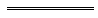 NotesThis is a compilation of the Salaries and Allowances Act 1975 and includes amendments made by other written laws. For provisions that have come into operation, and for information about any reprints, see the compilation table. For provisions that have not yet come into operation see the uncommenced provisions table.Compilation tableUncommenced provisions tableTo view the text of the uncommenced provisions see Acts as passed on the WA Legislation website.Other notes1	The provision in this Act repealing the Parliamentary Salaries and Allowances Act 1967 was repealed by the Parliamentary Superannuation Legislation Amendment Act 2000 s. 22.2	The Salaries and Allowances Amendment Act 1995 s. 6 reads as follows:6.	Transitional provision 	(1)	Section 6C of the principal Act applies whether or not the offence was committed before the day when this Act commences and whether or not the person was dealt with before that day, but if the person was dealt with before that day the disqualification takes effect on that day instead of the day when the person was dealt with.	(2)	For the purposes of subsection (1) a person is dealt with — 	(a)	if the offence was a Schedule 1 offence committed by the person while holding public office, on the day when the person is convicted;	(b)	in any other case, on the day when the person was sentenced.3	Now known as the Salaries and Allowances Act 1975; short title changed (see note under s. 1).Column 1: entitiesColumn 2: executive officersA corporation as defined in the Electricity Corporations Act 2005 section 3(1).1.	The person appointed under the Electricity Corporations Act 2005 section 14(2) or (3) as the chief executive officer of the corporation.2.	A person appointed under the Electricity Corporations Act 2005 section 17 to act in place of the chief executive officer of the corporation.Gold Corporation as defined in the Gold Corporation Act 1987 section 3(1).1.	The person appointed under the Gold Corporation Act 1987 section 7(4) as the chief executive officer of Gold Corporation.2.	The person appointed under the Gold Corporation Act 1987 section 7(4) as the deputy chief executive officer of Gold Corporation.GoldCorp as defined in the Gold Corporation Act 1987 section 3(1).The person appointed under the Gold Corporation Act 1987 section 51(1) as the managing director of GoldCorp.The Mint as defined in the Gold Corporation Act 1987 section 3(1).The person appointed under the Gold Corporation Act 1987 section 40(1) as managing director of the Mint.A port authority as defined in the Port Authorities Act 1999 section 3(1).1.	The person appointed under the Port Authorities Act 1999 section 14(2) as the chief executive officer of the port authority.2.	A person appointed under the Port Authorities Act 1999 section 14(6) to act in the office of chief executive officer of the port authority.RWWA as defined in the Racing and Wagering Western Australia Act 2003 section 3(1).1.	The person appointed under the Racing and Wagering Western Australia Act 2003 section 20(2) as the CEO of RWWA.2.	A person appointed under the Racing and Wagering Western Australia Act 2003 section 20(5) to act in the office of CEO of RWWA.A corporation as defined in the Water Corporations Act 1995 section 3(1).1.	The person appointed under the Water Corporations Act 1995 section 13(2) or (6) as the chief executive officer of the corporation.2.	A person appointed under the Water Corporations Act 1995 section 13(5) to act in place of the chief executive officer of the corporation.The Authority as defined in the Western Australian Land Authority Act 1992 section 4(1).1.	The person appointed under the Western Australian Land Authority Act 1992 section 10(3) as the chief executive officer of the Authority.2.	A person appointed under the Western Australian Land Authority Act 1992 section 10(8) to act in the office of chief executive officer of the Authority.The Corporation as defined in the Western Australian Treasury Corporation Act 1986 section 3(1).1.	The person appointed under the Western Australian Treasury Corporation Act 1986 section 8(2) as the chief executive officer of the Corporation.2.	A person appointed under the Western Australian Treasury Corporation Act 1986 section 8(5) to act in place of the chief executive officer of the Corporation.Short titleNumber and yearAssentCommencementSalaries and Allowances Tribunal Act 1975 327 of 197516 May 1975Act other than s. 13: 16 May 1975 (see s. 2(1)); 
s. 13: 8 Aug 1975 (see s. 2(2) and Gazette 12 Aug 1975 p. 2951)Salaries and Allowances Tribunal Act Amendment Act 197589 of 197520 Nov 197519 Sep 1975 (see s. 2)Salaries and Allowances Tribunal Act Amendment Act 197863 of 197822 Sep 197822 Sep 1978Salaries and Allowances Tribunal Act Amendment Act 197933 of 197911 Oct 197911 Oct 1979Salaries and Allowances Tribunal Amendment Act 198034 of 19805 Nov 19805 Nov 1980Acts Amendment and Repeal (Disqualification for Parliament) Act 1984 Pt. X78 of 198414 Nov 19841 Jul 1985 (see s. 2 and Gazette 17 May 1985 p. 1671)Salaries and Allowances Amendment Act 198634 of 19861 Aug 19861 Aug 1986 (see s. 2)Acts Amendment (Parliamentary Superannuation) Act 1986 Pt. II58 of 198626 Nov 198624 Dec 1986Salaries and Allowances Amendment Act 198713 of 198725 Jun 198725 Jun 1987 (see s. 2)Acts Amendment (Electoral Reform) Act 1987 Pt. VII40 of 198712 Jul 198730 Oct 1987 (see s. 2 and Gazette 30 Oct 1987 p. 3977)Acts Amendment (Parliamentary Superannuation) Act 1987 Pt. II103 of 198716 Dec 198716 Dec 1987 (see s. 2)Acts Amendment (Parliamentary Superannuation) and Transitional Arrangements Act 1988 Pt. 26 of 198830 Jun 198830 Jun 1988 (see s. 2(1))Reprint of the Salaries and Allowances Act 1975 as at 16 Nov 1988 (includes amendments listed above)Reprint of the Salaries and Allowances Act 1975 as at 16 Nov 1988 (includes amendments listed above)Reprint of the Salaries and Allowances Act 1975 as at 16 Nov 1988 (includes amendments listed above)Reprint of the Salaries and Allowances Act 1975 as at 16 Nov 1988 (includes amendments listed above)Acts Amendment (Remuneration of Governor) Act 1989 Pt. 319 of 19891 Dec 19891 Dec 1989 (see s. 2(1))Acts Amendment (Parliamentary Superannuation) Act 1989 Pt. 531 of 198915 Dec 198915 Dec 1989 (see s. 2)Acts Amendment (Parliamentary Secretaries) Act 1990 Pt. 3 38 of 19908 Nov 19908 Nov 1990 (see s. 2)Salaries and Allowances Amendment Act 199149 of 199117 Dec 199117 Dec 1991 (see s. 2)Salaries and Allowances Amendment Act 199268 of 199211 Dec 199211 Dec 1992 (see s. 2)Financial Administration Legislation Amendment Act 1993 s. 116 of 199327 Aug 19931 Jul 1993 (see s. 2(1))Acts Amendment (Official Corruption Commission) Act 1994 s. 2014 of 199422 Apr 199424 May 1994 (see s. 2 and Gazette 24 May 1994 p. 2193)Reprint of the Salaries and Allowances Act 1975 as at 26 Apr 1994 (includes amendments listed above except the Acts Amendment (Official Corruption Commission) Act 1994)Reprint of the Salaries and Allowances Act 1975 as at 26 Apr 1994 (includes amendments listed above except the Acts Amendment (Official Corruption Commission) Act 1994)Reprint of the Salaries and Allowances Act 1975 as at 26 Apr 1994 (includes amendments listed above except the Acts Amendment (Official Corruption Commission) Act 1994)Reprint of the Salaries and Allowances Act 1975 as at 26 Apr 1994 (includes amendments listed above except the Acts Amendment (Official Corruption Commission) Act 1994)Acts Amendment (Public Sector Management) Act 1994 s. 1932 of 199429 Jun 19941 Oct 1994 (see s. 2 and Gazette 30 Sep 1994 p. 4948)Statutes (Repeals and Minor Amendments) Act 1994 s. 473 of 19949 Dec 19949 Dec 1994 (see s. 2)Industrial Legislation Amendment Act 1995 s. 371 of 19959 May 19959 May 1995 (see s. 2(1))Salaries and Allowances Amendment Act 1995 245 of 199518 Oct 199518 Oct 1995 (see s. 2)Official Corruption Commission Amendment Act 1996 s. 2629 of 199628 Aug 199630 Aug 1996 (see s. 2 and Gazette 30 Aug 1996 p. 4365)Financial Legislation Amendment Act 1996 s. 6449 of 199625 Oct 199625 Oct 1996 (see s. 2(1))Acts Amendment (Auxiliary Judges) Act 1997 Pt. 923 of 199718 Sep 199718 Sep 1997 (see s. 2)Equal Opportunity Amendment Act (No. 3) 1997 s. 842 of 19979 Dec 19976 Jan 1998 (see s. 2(1))Reprint of the Salaries and Allowances Act 1975 as at 8 Sep 2000 (includes amendments listed above)Reprint of the Salaries and Allowances Act 1975 as at 8 Sep 2000 (includes amendments listed above)Reprint of the Salaries and Allowances Act 1975 as at 8 Sep 2000 (includes amendments listed above)Reprint of the Salaries and Allowances Act 1975 as at 8 Sep 2000 (includes amendments listed above)Electoral Amendment Act 2000 s. 26 and 5736 of 200010 Oct 200021 Oct 2000 (see s. 2 and Gazette 20 Oct 2000 p. 5899)Parliamentary Superannuation Legislation Amendment Act 2000 Pt. 337 of 200010 Oct 200010 Oct 2000 (see s. 2)Salaries and Allowances Amendment Act 200122 of 200126 Nov 200126 Nov 2001 (see s. 2)Corruption and Crime Commission Act 2003 Sch. 4 cl. 948 of 20033 Jul 20031 Jan 2004 (see s. 2 and Gazette 30 Dec 2003 p. 5723)Labour Relations Reform (Consequential Amendments) Regulations 2003 r. 17 published in Gazette 15 Aug 2003 p. 3685-92Labour Relations Reform (Consequential Amendments) Regulations 2003 r. 17 published in Gazette 15 Aug 2003 p. 3685-92Labour Relations Reform (Consequential Amendments) Regulations 2003 r. 17 published in Gazette 15 Aug 2003 p. 3685-9215 Sep 2003 (see r. 2)Corruption and Crime Commission Amendment and Repeal Act 2003 s. 74(2) 78 of 200322 Dec 20037 Jul 2004 (see s. 2 and Gazette 6 Jul 2004 p. 2697)Acts Amendment (Court of Appeal) Act 2004 s. 3745 of 20049 Nov 20041 Feb 2005 (see s. 2 and Gazette 14 Jan 2005 p. 163)Local Government Amendment Act 2004 s. 1349 of 200412 Nov 20041 Apr 2005 (see s. 2 and Gazette 31 Mar 2005 p. 1029)Electoral Amendment and Repeal Act 2005 s. 101 of 200520 May 200520 May 2005 (see s. 2)Reprint 4: The Salaries and Allowances Act 1975 as at 10 Jun 2005 (includes amendments listed above)Reprint 4: The Salaries and Allowances Act 1975 as at 10 Jun 2005 (includes amendments listed above)Reprint 4: The Salaries and Allowances Act 1975 as at 10 Jun 2005 (includes amendments listed above)Reprint 4: The Salaries and Allowances Act 1975 as at 10 Jun 2005 (includes amendments listed above)Parliamentary Legislation Amendment Act 2006 Pt. 356 of 200616 Nov 200617 Nov 2006 (see s. 2)Financial Legislation Amendment and Repeal Act 2006 s. 477 of 200621 Dec 20061 Feb 2007 (see s. 2(1) and Gazette 19 Jan 2007 p. 137)Statutes (Repeals and Miscellaneous Amendments) Act 2009 s. 1148 of 2009 21 May 200922 May 2009 (see s. 2(b))Acts Amendment (Bankruptcy) Act 2009 s. 7818 of 200916 Sep 200917 Sep 2009 (see s. 2(b))Reprint 5: The Salaries and Allowances Act 1975 as at 2 Jul 2010 (includes amendments listed above)Reprint 5: The Salaries and Allowances Act 1975 as at 2 Jul 2010 (includes amendments listed above)Reprint 5: The Salaries and Allowances Act 1975 as at 2 Jul 2010 (includes amendments listed above)Reprint 5: The Salaries and Allowances Act 1975 as at 2 Jul 2010 (includes amendments listed above)Public Sector Reform Act 2010 s. 8339 of 20101 Oct 20101 Dec 2010 (see s. 2(b) and Gazette 5 Nov 2010 p. 5563)Local Government Amendment Act 2012 Pt. 4 (s. 38-41)2 of 20124 Apr 2012s. 38, 40(a), (c) and 41 to the extent that it inserts s. 10(4)(c)(i): 21 Apr 2012 (see s. 2(b) and Gazette 20 Apr 2012 p. 1695);
s. 39, 40(b) and 41 to the extent that it inserts s. 10(4)(c)(ii): 9 Feb 2013 (see s. 2(b) and Gazette 8 Feb 2013 p. 863)Workforce Reform Act 2014 Pt. 48 of 201420 May 20141 Jul 2014 (see s. 2(b) and Gazette 27 Jun 2014 p. 2301)Corruption and Crime Commission Amendment (Misconduct) Act 2014 s. 3935 of 20149 Dec 20141 Jul 2015 (see s. 2(b) and Gazette 26 Jun 2015 p. 2235)Universities Legislation Amendment Act 2016 Pt. 7 Div. 832 of 201619 Oct 20161 Oct 2017 (see s. 2(b) and Gazette 9 Dec 2016 p. 5557)Executive Officer Remuneration (Government Entities) Legislation Amendment Act 2016 Pt. 246 of 20167 Dec 20168 Dec 2016 (see s. 2(b))Salaries and Allowances Amendment (Debt and Deficit Remediation) Act 20181 of 201827 Feb 2018s. 1 and 2: 27 Feb 2018 (see s. 2(a));
Act other than s. 1 and 2: 28 Feb 2018 (see s. 2(b))Reprint 6: The Salaries and Allowances Act 1975 as at 24 Aug 2018 (includes amendments listed above)Reprint 6: The Salaries and Allowances Act 1975 as at 24 Aug 2018 (includes amendments listed above)Reprint 6: The Salaries and Allowances Act 1975 as at 24 Aug 2018 (includes amendments listed above)Reprint 6: The Salaries and Allowances Act 1975 as at 24 Aug 2018 (includes amendments listed above)Constitutional and Electoral Legislation Amendment (Electoral Equality) Act 2021 s. 9620 of 202124 Nov 202125 Nov 2021 (see s. 2(b))Short titleNumber and yearAssentCommencementTAB (Disposal) Act 2019 s. 15621 of 201918 Sep 2019To be proclaimed (see s. 2(1)(b)(xiii))